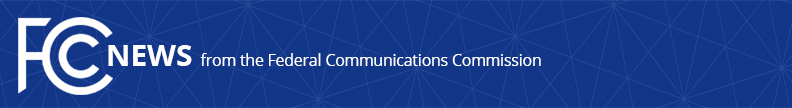 Media Contact: Tina Pelkey, (202) 418-0536tina.pelkey@fcc.govFor Immediate ReleaseCHAIRMAN PAI & COMMISSIONER CLYBURN TO VISIT FLORIDA, INSPECT DAMAGE CAUSED BY HURRICANE IRMA   -- WASHINGTON, September 13, 2017—The Federal Communications Commission announced today that Chairman Ajit Pai and Commissioner Mignon Clyburn will be in Florida on Monday, September 18.  They will jointly inspect the damage caused by Hurricane Irma, meet with those engaged in recovery operations, and receive updates about the ongoing efforts to restore communications services.  “Hurricane Irma has had a serious impact on communications networks in Florida, Puerto Rico, and the U.S. Virgin Islands,” said Chairman Pai.  “The FCC is committed to supporting recovery efforts, and I am grateful for the work that first responders, emergency personnel, and state and local partners are doing to restore service in affected areas.  I’m pleased that Commissioner Clyburn is joining me to get a firsthand look at the damage caused by Irma and meet with those engaged in recovery efforts.”  Commissioner Clyburn added, “I am grateful that Chairman Pai extended the offer for me to join him in Florida on Monday to inspect the damage caused by Hurricane Irma.  Together we will gain insight into our collective efforts to restore vital communications services.  During natural disasters such as Hurricane Irma, we are reminded of the essential role that communications services play in keeping consumers safe and informed.  I look forward to continuing to work with my colleagues to ensure that the lessons learned during this visit translate into actionable steps that the Commission and industry can take to ensure that our communications networks remain resilient in the face of these powerful and dangerous storms.” Additional details regarding their trip to Florida will be released closer to the trip.For more information on the FCC’s response to Irma, please visit www.fcc.gov/irma.   ###
Office of Media Relations: (202) 418-0500ASL Videophone: (844) 432-2275TTY: (888) 835-5322Twitter: @FCCwww.fcc.gov/office-media-relationsThis is an unofficial announcement of Commission action.  Release of the full text of a Commission order constitutes official action.  See MCI v. FCC, 515 F.2d 385 (D.C. Cir. 1974).